Publicado en Barcelona el 27/07/2020 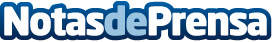 El CoCo incorpora un aviso medioambiental sobre el impacto que tienen los alimentos en el cambio climáticoLa aplicación móvil de información nutricional amplía la información que ofrece a sus usuarios añadiendo un nuevo aviso medioambiental que complementa a la nota nutricional de los alimentos indicando si contienen alguno de los 10 ingredientes que más impacto tienen en el efecto invernadero por las emisiones de CO2 derivadas de su fabricaciónDatos de contacto:Ana de Quinto649568205Nota de prensa publicada en: https://www.notasdeprensa.es/el-coco-incorpora-un-aviso-medioambiental Categorias: Nutrición Gastronomía Cataluña Ecología Industria Alimentaria Consumo Dispositivos móviles http://www.notasdeprensa.es